10 ЗАСЕДАНИЕ 1 СОЗЫВАВ соответствии с Федеральным законом от 25.12.2008 №273-ФЗ 
«О противодействии коррупции», Постановлением Правительства РФ от 09.01.2014 №10 «О порядке сообщения отдельными категориями лиц о получении подарка в связи с их должностным положением или исполнением ими служебных (должностных) обязанностей, сдачи и оценки подарка, реализации (выкупа) и зачисления средств, вырученных от его реализации» Собрание депутатов Козловского муниципального округа Чувашской Республики РЕШИЛО:1. Утвердить прилагаемое Положение о сообщении лицами, замещающими муниципальные должности Козловского муниципального округа Чувашской Республики, о получении подарка в связи с протокольными мероприятиями, служебными командировками и другими официальными мероприятиями, участие в которых связано с исполнением им служебных (должностных) обязанностей, сдачи и оценки подарка, реализации (выкупа) и зачисления средств, вырученных от его реализации.2. Признать утратившим силу решение Собрания депутатов Козловского района Чувашской Республики от 24.11.2021 № 11/106 «Об утверждении Положения о порядке сообщения главой Козловского района Чувашской Республики, лицами, замещающими должности муниципальной службы в администрации Козловского района Чувашской Республики, о получении подарка в связи с протокольными мероприятиями, служебными командировками и другими официальными мероприятиями, участие в которых связано с исполнением ими служебных (должностных) обязанностей, сдачи и оценки подарка, реализации (выкупа) и зачисления средств, вырученных от его реализации».3. Настоящее решение подлежит опубликованию в периодическом печатном издании «Козловский вестник» и размещению на официальном сайте Козловского муниципального округа в сети «Интернет».4. Настоящее решение вступает в силу после его официального опубликования.Председатель Собрания депутатовКозловского муниципального округаЧувашской Республики  						          	         Ф.Р. ИскандаровГлава Козловского муниципального округаЧувашской Республики           						         А.Н. Людков                                           Положение
о сообщении лицами, замещающими муниципальные должности Козловского муниципального округа Чувашской Республики, о получении подарка в связи с протокольными мероприятиями, служебными командировками и другими официальными мероприятиями, участие в которых связано с исполнением им служебных (должностных) обязанностей, сдачи и оценки подарка, реализации (выкупа) и зачисления средств, вырученных от его реализации1. Настоящее Положение определяет порядок сообщения лицами, замещающими муниципальные должности Козловского муниципального округа Чувашской Республики (далее – лица, замещающие муниципальные должности), о получении подарка в связи с протокольными мероприятиями, служебными командировками и другими официальными мероприятиями, участие в которых связано с их должностным положением или исполнением ими служебных (должностных) обязанностей, порядок сдачи и оценки подарка, реализации (выкупа) и зачисления средств, вырученных от его реализации.2. Для целей настоящего Положения используются следующие понятия:подарок, полученный в связи с протокольными мероприятиями, служебными командировками и другими официальными мероприятиями – подарок, полученный лицом, замещающим муниципальную должность, от физических (юридических) лиц, которые осуществляют дарение исходя из должностного положения одаряемого или исполнения им служебных (должностных) обязанностей, за исключением канцелярских принадлежностей, которые в рамках протокольных мероприятий, служебных командировок и других официальных мероприятий предоставлены каждому участнику указанных мероприятий, в целях исполнения им своих служебных (должностных) обязанностей, цветов и ценных подарков, которые вручены в качестве поощрения (награды);получение подарка в связи с протокольными мероприятиями, служебными командировками и другими официальными мероприятиями, участие в которых связано с исполнением служебных (должностных) обязанностей – получение лицом, замещающим муниципальную должность, лично или через посредника от физических (юридических) лиц подарка в рамках осуществления деятельности, предусмотренной должностным регламентом (должностной инструкцией), а также в связи с исполнением служебных (должностных) обязанностей в случаях, установленных федеральными законами и иными нормативными правовыми актами, определяющими особенности правового положения и специфику профессиональной служебной и трудовой деятельности указанных лиц;лица, замещающие муниципальные должности Козловского муниципального округа Чувашской Республики – глава Козловского муниципального округа Чувашской Республики и депутаты Собрания депутатов Козловского муниципального округа Чувашской Республики, осуществляющий свои полномочия на непостоянной основе.3. Лица, замещающие муниципальные должности, не вправе получать подарки от физических (юридических) лиц в связи с их должностным положением или исполнением ими служебных (должностных) обязанностей, за исключением подарков, полученных в связи с протокольными мероприятиями, служебными командировками и другими официальными мероприятиями, участие в которых связано с исполнением ими служебных (должностных) обязанностей.4. Лица, замещающие муниципальные должности, обязаны в порядке, предусмотренном настоящим Положением, уведомлять обо всех случаях получения подарка в связи с протокольными мероприятиями, служебными командировками и другими официальными мероприятиями администрацию Козловского муниципального округа Чувашской Республики (далее – администрация).5. Уведомление о получении подарка в связи с протокольными мероприятиями, служебными командировками и другими официальными мероприятиями, участие в которых связано с исполнением полномочий (должностных обязанностей) (далее  –  уведомление), составленное согласно приложению № 1 к настоящему положению, представляется не позднее трех рабочих дней со дня получения подарка в отдел организационно-контрольной и кадровой работы администрации Козловского муниципального округа Чувашской Республики (уполномоченный орган).К уведомлению прилагаются документы (при их наличии), подтверждающие стоимость подарка (кассовый чек, товарный чек, иной документ об оплате (приобретении) подарка).В случае если подарок получен во время служебной командировки, уведомление представляется не позднее трех рабочих дней со дня возвращения лица, получившего подарок, из служебной командировки.При невозможности подачи уведомления в сроки, указанные в абзацах первом и втором настоящего пункта, по причине, не зависящей от лица, замещающего муниципальную должность, оно представляется не позднее следующего дня после ее устранения.6. Уведомление составляется в 2 экземплярах и регистрируется уполномоченным органом в день его поступления в журнале регистрации уведомлений согласно приложению № 2 к настоящему Положению.Один экземпляр уведомления возвращается лицу, предоставившему уведомление, с отметкой о регистрации, другой экземпляр направляется в комиссию по поступлению и выбытию активов администрации, образованную в соответствии с законодательством о бухгалтерском учете (далее – комиссия).7. Подарок, полученный лицом, замещающим муниципальную должность, независимо от его стоимости сдается управляющему делами МО  –  начальнику отдела организационно-контрольной и кадровой работы администрации Козловского муниципального округа Чувашской Республики (далее  –  управляющий делами), который принимает его на хранение по акту приема-передачи не позднее пяти рабочих дней со дня регистрации уведомления в соответствующем журнале регистрации.8. Акт приема – передачи составляется по форме, предусмотренной приложением № 3 к настоящему Положению, в трех экземплярах: один экземпляр возвращается лицу, направившему уведомление, второй экземпляр – в уполномоченный орган, третий экземпляр – в комиссию.9. До передачи подарка по акту приема – передачи ответственность в соответствии с законодательством Российской Федерации за утрату или повреждение подарка несет лицо, получившее подарок.10. В целях принятия к бухгалтерскому учету подарка в порядке, установленном законодательством Российской Федерации, определение его стоимости проводится на основе рыночной цены, действующей на дату принятия к учету подарка, или цены на аналогичную материальную ценность в сопоставимых условиях. Сведения о рыночной цене подтверждаются документально, а при невозможности документального подтверждения  –  экспертным путем.В случае если стоимость подарка, полученного лицом, замещающим муниципальную должность, не превышает 3 тысяч рублей, комиссия не позднее пяти рабочих дней после определения его стоимости направляет в адрес уполномоченного органа уведомление о передаче подарка сдавшему его лицу. Управляющий делами не позднее пяти рабочих дней со дня получения уведомления возвращает подарок сдавшему его лицу по акту возврата подарка, согласно приложению № 4 к настоящему Положению.11. Управляющий делами обеспечивает включение в установленном порядке принятого к бухгалтерскому учету подарка, стоимость которого превышает 3 тыс. рублей, в реестр муниципального имущества Козловского муниципального округа Чувашской Республики.12. Лицо, замещающее муниципальную должность, сдавший подарок, может его выкупить, направив в уполномоченный орган соответствующее заявление не позднее 2 месяцев со дня сдачи подарка, по форме согласно приложению № 5 настоящего Положения.13. Уполномоченный орган совместно с комиссией в течение 3 месяцев со дня поступления заявления, указанного в пункте 12 настоящего Положения, организует оценку стоимости подарка для реализации (выкупа) и уведомляет в письменной форме лицо, подавшее заявление, о результатах оценки, после чего в течение месяца заявитель выкупает подарок по установленной в результате оценки стоимости или отказывается от выкупа.14. В случае если в отношении подарка, изготовленного из драгоценных металлов и (или) драгоценных камней, не поступило от лица, замещающего муниципальную должность заявление, указанное в пункте 12 настоящего положения, либо в случае отказа указанных лиц от выкупа такого подарка подарок, изготовленный из драгоценных металлов и (или) драгоценных камней, подлежит передаче уполномоченным органом или организацией в федеральное казенное учреждение «Государственное учреждение по формированию Государственного фонда драгоценных металлов и драгоценных камней Российской Федерации, хранению, отпуску и использованию драгоценных металлов и драгоценных камней (Гохран России) при Министерстве финансов Российской Федерации» для зачисления в Государственный фонд драгоценных металлов и драгоценных камней Российской Федерации.15. Подарок, в отношении которого не поступило заявление, указанное в пункте 12 настоящего Положения, может использоваться администрацией с учетом заключения комиссии о целесообразности использования подарка для обеспечения деятельности администрации.16. В случае нецелесообразности использования подарка главой Козловского муниципального округа принимается решение о реализации подарка и проведении оценки его стоимости для реализации (выкупа), посредством проведения торгов в порядке, предусмотренном законодательством Российской Федерации.В случае, если лицом, сдавшим подарок, выступает глава Козловского муниципального округа, решение о реализации подарка и проведении оценки его стоимости для реализации (выкупа), посредством проведения торгов в порядке, предусмотренном законодательством Российской Федерации, принимается Собранием депутатов Козловского муниципального округа Чувашской Республики.17. Оценка стоимости подарка для реализации (выкупа), предусмотренная пунктами 13 и 16 настоящего Положения, осуществляется субъектами оценочной деятельности в соответствии с законодательством Российской Федерации об оценочной деятельности.18. В случае, если подарок не выкуплен или не реализован, главой Козловского муниципального округа принимается решение о повторной реализации подарка, либо о его безвозмездной передаче на баланс благотворительной организации, либо о его уничтожении в соответствии с законодательством Российской Федерации.В случае, если лицом, сдавшим подарок, выступает глава Козловского муниципального округа, решение о повторной реализации подарка, либо о его безвозмездной передаче на баланс благотворительной организации, либо о его уничтожении в соответствии с законодательством Российской Федерации, принимается Собранием депутатов Козловского муниципального округа Чувашской Республики.19. Средства, вырученные от реализации (выкупа) подарка, зачисляются в бюджет Козловского муниципального округа в порядке, установленном бюджетным законодательством Российской Федерации.____________________________________ (наименование уполномоченного органа)                                     ____________________________________от _________________________________                                     ____________________________________ (фамилия, имя, отчество (последнее  – при наличии), занимаемая муниципальная должность)Уведомление
о получении подарка
от "___" ______________ 20___ г.Уведомляю о получении __________________________ мною подарка(ов) в                            (дата получения)связи_________________________________________________________________    (наименование протокольного мероприятия, служебной командировки,       другого официального мероприятия, место и дата проведения)Приложение: _________________________________________ на ________ листах.                    (наименование документа)Лицо, представившее уведомление __________ _____________________ "___" ________ 20__ г.   (подпись) (расшифровка подписи)Лицо, принявшее уведомление __________ _____________________ "___" ________ 20__г.(подпись) (расшифровка подписи)Регистрационный номер в журнале регистрации уведомлений _________________"___" ________ 20__ г.ФОРМА ЖУРНАЛА РЕГИСТРАЦИИ УВЕДОМЛЕНИЙЖурнал
регистрации уведомлений о получении лицами, замещающими муниципальные должности Козловского муниципального округа Чувашской Республики, подарка в связи с протокольными мероприятиями, служебными командировками и другими официальными мероприятиями, участие в которых связано с исполнением служебных (должностных) обязанностейФОРМА
АКТА ПРИЕМА – ПЕРЕДАЧИАкт № ___
приема – передачи подарка, полученного лицом, замещающим муниципальную должность, в связи с протокольными мероприятиями, служебными командировками и другими официальными мероприятиямиг. Козловка                               ____ __________________ года     Мы,   нижеподписавшиеся,   составили   настоящий   акт  о том,   что___________________________________________________________________           (фамилия, имя, отчество (последнее  –  при наличии)               лица, замещающим муниципальную должность)______________________________________________________________________           (фамилия, имя, отчество (последнее  –  при наличии)                  лица, сдавшего подарок (по поручению))передал(а)____________________________________________________________           (фамилия, имя, отчество (последнее  –  при наличии)                             лица, принимающего подарок)принял на ответственное хранение:     Настоящий акт составлен в трех  экземплярах по одному  для каждой из сторон и для  направления в комиссию, образованную в соответствии сзаконодательством о бухгалтерском учете.     Приложение: __________________________________ на _____ листах.                      (наименование документа)     Подарок на хранение принял(а)       ___________ _____________________ ___________(подпись)  (расшифровка подписи)Подарок на хранение сдал(а)___________ _____________________ ___________(подпись)  (расшифровка подписи)<*> Заполняется при наличии документов, подтверждающих стоимость предметов.ФОРМА АКТА ВОЗВРАТА ПОДАРКААкт №
возврата подарка, полученного лицом, замещающим муниципальную должность, в связи с протокольными мероприятиями, служебными командировками и другими официальными мероприятиямиг. Козловка                              ____ __________________ года______________________________________________________________________   (фамилия, имя, отчество (последнее  –  при наличии) лица, должность             ответственного лица уполномоченного органа)в соответствии    с Гражданским кодексом Российской Федерации, а также на основании протокола заседания   комиссии по поступлению и выбытию активов от "_____" __________ 20___ г. возвращает____________________________________________________________           (фамилия, имя, отчество (последнее  –  при наличии)                лица, замещающим муниципальную должность)______________________________________________________________________                       (наименование подарка)______________________________________________________________________переданный по акту приема – передачи от "___" ____________ 20___ г. № __Выдал:                               Принял:_________ _____________________      _________ _____________________(подпись) (расшифровка подписи)      (подпись) (расшифровка подписи)ФОРМА ЗАЯВЛЕНИЯ                                     ____________________________________(наименование уполномоченного органа)                                     ____________________________________от _________________________________                                     ____________________________________(фамилия, имя, отчество(последнее  –  при наличии),занимаемая муниципальная должность)Заявление
о выкупе подарка     Извещаю о намерении выкупить полученный(ые)  мною в связи с протокольным мероприятием, служебной  командировкой, другим официальным мероприятием (нужное подчеркнуть)_________________________           (указать наименование протокольного мероприятия                 или другого официального мероприятия,______________________________________________________________________            место и дату проведения, наименование подарка)______________________________________________________________________сданный(ые) на  хранение в установленном порядке  по акту приема – передачи_____________________________________________________________,          (дата и регистрационный номер акта приема – передачи)по стоимости, установленной в результате оценки подарка в порядке, предусмотренном законодательством Российской Федерации об оценочнойдеятельности._________________________________ __________ _________________________     (наименование должности)      (подпись)   (расшифровка подписи)"_____" ____________ 20____ЧĂВАШ РЕСПУБЛИКИ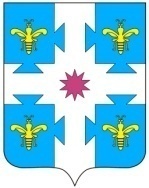 ЧУВАШСКАЯ РЕСПУБЛИКАКУСЛАВККА МУНИЦИПАЛЛĂ ОКРУГӖHДЕПУТАТСЕН ПУХӐВĔЙЫШĂНУ10.02.2023 6/133 №Куславкка хулиСОБРАНИЕ ДЕПУТАТОВКОЗЛОВСКОГОМУНИЦИПАЛЬНОГО ОКРУГАРЕШЕНИЕ 10.02.2023 № 6/133город КозловкаОб утверждении Положения о сообщении лицами, замещающими муниципальные должности Козловского муниципального округа Чувашской Республики, о получении подарка в связи с протокольными мероприятиями, служебными командировками и другими официальными мероприятиями, участие в которых связано с исполнением им служебных (должностных) обязанностей, сдачи и оценки подарка, реализации (выкупа) и зачисления средств, вырученных от его реализацииПриложениек решению Собрания депутатовКозловского муниципального округа Чувашской Республикиот 10.02.2023 № 6/133Приложение № 1
к Положению о сообщении лицами, замещающими муниципальные должности Козловского муниципального округа Чувашской Республики, о получении подарка в связи с протокольными мероприятиями, служебными
командировками и другими официальными мероприятиями, участие в которых связано с исполнением им служебных (должностных) обязанностей, сдачи и оценки подарка, реализации (выкупа) и зачисления средств, вырученных от его реализацииНаименование подаркаХарактеристика подарка, его описаниеКоличество предметовСтоимость в рублях <*>1.2.ИтогоПриложение № 2
к Положению о сообщении лицами, замещающими муниципальные должности Козловского муниципального округа Чувашской Республики, о получении подарка в связи с протокольными мероприятиями, служебными
командировками и другими официальными мероприятиями, участие в которых связано с исполнением им служебных (должностных) обязанностей, сдачи и оценки подарка, реализации (выкупа) и зачисления средств, вырученных от его реализацииРегистрационный номерДата подачи уведомленияФамилия, имя, отчество и должность лица, замещающего муниципальную должность, представившего уведомлениеФамилия, имя, отчество должностного лица, принявшего уведомлениеПодпись должностного лица, принявшего уведомлениеНаименование подаркаСтоимость(в рублях)12345671.2.Приложение № 3
к Положению о сообщении лицами, замещающими муниципальные должности Козловского муниципального округа Чувашской Республики, о получении подарка в связи с протокольными мероприятиями, служебными
командировками и другими официальными мероприятиями, участие в которых связано с исполнением им служебных (должностных) обязанностей, сдачи и оценки подарка, реализации (выкупа) и зачисления средств, вырученных от его реализации№
п/пНаименование подаркаХарактеристика подарка, его описаниеКоличество предметовСтоимость в рублях <*>123451ИтогоИтогоИтогоПриложение № 4
к Положению о сообщении лицами, замещающими муниципальные должности Козловского муниципального округа Чувашской Республики, о получении подарка в связи с протокольными мероприятиями, служебными
командировками и другими официальными мероприятиями, участие в которых связано с исполнением им служебных (должностных) обязанностей, сдачи и оценки подарка, реализации (выкупа) и зачисления средств, вырученных от его реализацииПриложение № 5
к Положению о сообщении лицами, замещающими муниципальные должности Козловского муниципального округа Чувашской Республики, о получении подарка в связи с протокольными мероприятиями, служебными
командировками и другими официальными мероприятиями, участие в которых связано с исполнением им служебных (должностных) обязанностей, сдачи и оценки подарка, реализации (выкупа) и зачисления средств, вырученных от его реализации